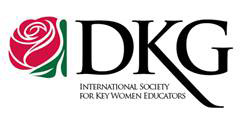 BESF Conference Scholarship Information The purpose of the scholarship is to encourage leadership training and involvement in DKG. Beta Chapter will offer Conference Scholarships in the amount of $500 to members of DKG AK State. Amounts will be for DKG conferences only, with the expectation that attendees with return to share information that will enrich and revitalize their chapters.The Process of Applying for the BESF Conference ScholarshipApplication found on-line at betafoundation.weebly.com                                        or below, in this edition of The Nuggets Applications must be received by midnight, June 1, 2019 Mail completed form to BESF Conference Scholarship Committeec/o Judy Tolbert		3032 Riverview Dr. 	Fairbanks, AK 99709 OR email Judy Tolbert at jmtolbert@alaska.eduThe Process of Awarding the BESF Conference Scholarship Awards will be determined by the BESF executive board.Scholarship applicants shall be notified as soon as possible, following the selection. Recipients are expected to report back to their local chapter about their experience and are encouraged to write an article for The Nuggets.   Priority will be given to first-time conference attendees. REMEMBER   . . .   Application Deadline is Midnight, June 1, 2019